Policy Name:  	Social Media PolicyVersion Control:	Ratification Date:	Review Date:	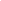 Social Media PolicyDEFINITIONSThe following terms have these meanings in this Policy:“Social media” – The catch-all term that is applied broadly to computer-mediated communication media including, but not limited to blogs, YouTube, Facebook, Instagram, Tumblr, Snapchat, Tik Tok and Twitter.“Individuals” – Individuals employed by, or engaged in activities with Crowsnest Curling Club including, but not limited to, employees, athletes, coaches, convenors, referees, officials, volunteers, managers, administrators, committee members, medical and paramedical personnel, parents/guardians of athletes and spectators.“Discipline Chair or Case Manager” – The person(s) appointed by Crowsnest Curling Club to oversee management and administration of complaints, as applicable.PREAMBLECrowsnest Curling Club is aware that Individual interaction and communication occurs frequently on social media. Crowsnest Curling Club cautions Individuals that any conduct falling short of the standard of behaviour required by Crowsnest Curling Club’s Code of Conduct and Ethics will be subject to the disciplinary sanctions identified within Crowsnest Curling Club’s Discipline and Complaints Policy.APPLICATION OF THIS POLICYThis Policy applies to all Individuals as defined in the Definitions. CONDUCT AND BEHAVIOURIn accordance with Crowsnest Curling Club’s Discipline and Complaints Policy and Code of Conduct and Ethics, the following social media conduct may be considered minor or major infractions at the discretion of the Discipline Chair or Case Manager:Posting a disrespectful, hateful, harmful, disparaging, insulting, or otherwise negative comment on a social medium that is directed at an Individual, at Crowsnest Curling Club, or at other individuals connected with Crowsnest Curling Club.Posting a picture, altered picture, audio file or video on a social medium that is harmful, disrespectful, insulting, or otherwise offensive, and that is directed at an Individual, at Crowsnest Curling Club, or at other individuals connected with Crowsnest Curling Club.Creating or contributing to a Facebook group, webpage, Instagram account, Twitter feed, blog, or online forum devoted solely or in part to promoting negative or disparaging remarks or commentary about Crowsnest Curling Club, its stakeholders, or its reputation, or any posts that may bring disrepute upon the Crowsnest Curling Club.Inappropriate personal or sexual relationships between Individuals who have a power imbalance in their interactions, such as between athletes and coaches, staff, officials and athletes, etc.Any instance of cyber-bullying or cyber-harassment between one Individual and another Individual (including a teammate, coach, opponent, volunteer, or official), where incidents of cyber-bullying and cyber-harassment can include but are not limited to the following conduct on any social medium, via text-message, or via email: regular insults, negative comments, vexatious behaviour, pranks or jokes, threats, posing as another person, spreading rumours or lies, or other harmful behaviour.All conduct and behaviour occurring on social media may be subject to Crowsnest Curling Club’s Discipline and Complaints Policy at the discretion of the Discipline Chair or Case Manager.INDIVIDUALS RESPONSIBILITIESIndividuals acknowledge that their social media activity may be viewed by anyone, including Crowsnest Curling Club.If Crowsnest Curling Club unofficially engages with an Individual in social media (such as by retweeting a tweet or sharing a photo on Facebook) the Individual may, at any time, ask Crowsnest Curling Club to cease this engagement.When using social media, an Individual must model appropriate behaviour befitting the Individual’s role and status in connection with Crowsnest Curling Club.Removing content from social media after it has been posted (either publicly or privately) does not excuse the Individual from being subject to Crowsnest Curling Club’s Discipline and Complaints Policy. An individual who believes that an Individual’s social media activity is inappropriate or may violate Crowsnest Curling Club’s policies and procedures should report the matter to Crowsnest Curling Club in the manner outlined by Crowsnest Curling Club’s Discipline and Complaints Policy. 